В рамках районного проекта «Пионерский марафон: обучаясь сам – обучи другого» 21 октября 2017 года в Лидском РЦТДиМ прошла районная учёба пионерского актива на тему "Актив - единый коллектив", участниками которой были пионеры учреждений образования. Учёба проходила по секциям: "Узнай себя - узнай другого" (председатели дружин), "Аукцион форм работы с младшими школьниками" (вожатые октябрят), WEB -журналистика как ведущая отрасль современных СМИ (редакторы дружинных газет). Занятия были посвящены тому, как сделать школьные мероприятия, более интересными, неординарными, запоминающимися. А в завершении ребят ждал пионерский "Брейн-ринг". Игра прошла в тёплой и дружеской обстановке.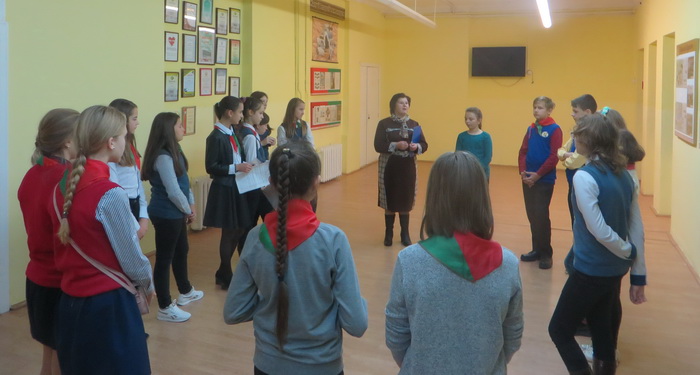 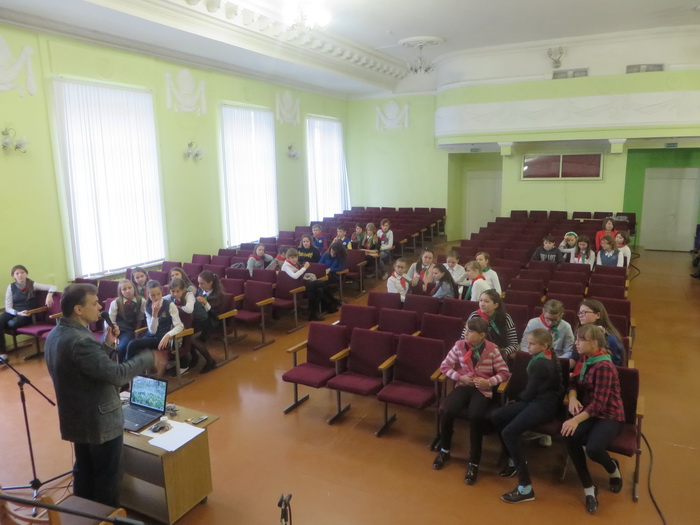 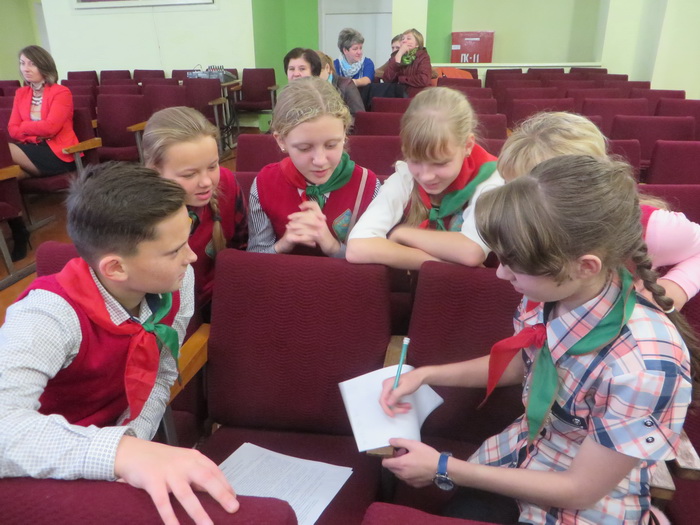 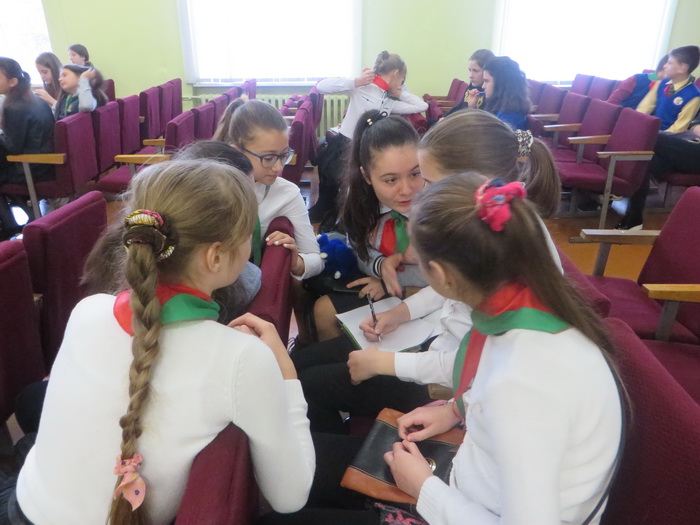 